Publicado en Madrid el 20/11/2020 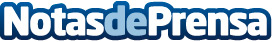 Lefebvre reafirma su apuesta por la innovación con la creación del Observatorio de la InnovaciónSu objetivo es la investigación y el análisis de las claves y tendencias que transforman el entorno jurídico empresarial. Con el Observatorio, Lefebvre lanza Ideacción, una nueva iniciativa que enlaza preguntas y respuestas protagonizada por personalidades del mundo jurídico y empresarial, enfocadas en las tendencias más innovadoras del sectorDatos de contacto:Autor91 411 58 68Nota de prensa publicada en: https://www.notasdeprensa.es/lefebvre-reafirma-su-apuesta-por-la-innovacion_1 Categorias: Derecho Finanzas Comunicación Recursos humanos http://www.notasdeprensa.es